Lower Elementary: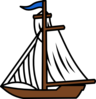 Question:  Anthony sails 14 500 kilometres from Turkey to Peru. If Anthony takes the same route back to Turkey from Peru, how far will he have sailed in total?Upper Elementary: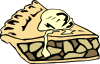 Question:  Nellie puts a batch of apple pies into the oven at 6:17 am. When they go into the oven, the internal temperature of the pies is 60° Fahrenheit. The temperature increases at a rate of 2.5° per minute. If Nellie wants the internal temperature of the pies to reach 160°, at what time should she take them out of the oven?Middle School: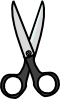 Question:  It takes a barber 12 minutes to shave a face and 30 minutes to give a haircut. The barber works for 3 hours straight and spends twice as much time shaving faces as he does giving haircuts. If none of his customers get both a haircut and a shave, then how many customers does he see in total?Algebra and Up: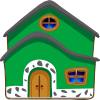 Question:  A cottage by the sea has a value of $750,000, which has increased at an annual rate of 5% for the past 10 years. How much was the cottage worth 10 years ago? You may use your calculator.Lower Elementary:Question:  Anthony sails 14 500 kilometres from Turkey to Peru. If Anthony takes the same route back to Turkey from Peru, how far will he have sailed in total?Answer:  29 000 kilometresSolution:   Anthony’s route from Turkey to Peru and back again is 14 500 + 14 500 = 29 000 kilometres in total. Remember to carry the 1 in the thousands place! Upper Elementary:Question:  Nellie puts a batch of apple pies into the oven at 6:17 am. When they go into the oven, the internal temperature of the pies is 60° Fahrenheit. The temperature increases at a rate of 2.5° per minute. If Nellie wants the internal temperature of the pies to reach 160°, at what time should she take them out of the oven?Answer:  6:57 amSolution:   In order to increase to 160°, the internal temperature of the pies will need to rise 160° – 60° = 100°. Since 100° ÷ 2.5° per minute = 40 minutes, it’ll take 40 minutes for the pies to bake. So, Nellie should take them out of the oven at 6:57 am.Middle School:Question:  It takes a barber 12 minutes to shave a face and 30 minutes to give a haircut. The barber works for 3 hours straight and spends twice as much time shaving faces as he does giving haircuts. If none of his customers get both a haircut and a shave, then how many customers does he see in total?Answer:  12 customersSolution:   If the barber spends twice as much time shaving faces as he does giving haircuts, he must spend 2 hours shaving faces and 1 hour giving haircuts. Since it takes 12 minutes to shave a face, the barber shaves 5 faces per hour--that’s 10 in 2 hours. Each haircut takes 30 minutes, so he can give 2 haircuts in an hour. That means he sees 10 + 2 = 12 customers.Algebra and Up:Question:  A cottage by the sea has a value of $750 000, which has increased at an annual rate of 5% for the past 10 years. How much was the cottage worth 10 years ago? You may use your calculator.Answer:  $460 434.94Solution:   The value of the cottage is currently $750 000, and it was worth C dollars 10 years ago. If its value has increased 5% each year for the past 10 years, then we know that $750 000 = C × 1.0510. To solve for C, we divide $750 000 ÷ 1.0510 = $460 434.9402, which rounds to $460 434.94.